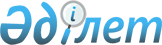 Риддер қаласы әкімдігінің кейбір қаулыларының күші жойылды деп тану туралыШығыс Қазақстан облысы Риддер қаласы әкімдігінің 2016 жылғы 21 сәуірде № 313 қаулысы      РҚАО-ның ескертпесі.

      Құжаттың мәтінінде түпнұсқаның пунктуациясы мен орфографиясы сақталған.

      "Құқықтық актiлер туралы" Қазақстан Республикасының 2016 жылғы 6 сәуірдегі Заңының 50 - бабы 2 - тармағына, 27 - бабына сәйкес Риддер қаласының әкімдігі ҚАУЛЫ ЕТЕДІ:

      1. Осы қаулының қосымшасына сәйкес тізбе бойынша әкімдіктің кейбір қаулыларының күші жойылды деп танылсын.

      2. Осы қаулының орындалуын бақылауды өзіме қалдырамын.

 Риддер қаласы әкімдігінің кейбір күші жойылған қаулыларының тізбесі      1. "Қылмыстық-атқару инспекциясының пробация қызметінің есебінде тұрған тұлғаларға жұмыс орындарының квотасын белгілеу туралы" әкімдіктің 2013 жылғы 16 маусымдағы № 542 қаулысы (нормативтік құқықтық актілерді мемлекеттік тіркеу тізілімінде № 3034 болып тіркелді, 2013 жылғы 06 қыркүйекте № 52 "Лениногорская правда газетінде" жарияланған). 

      2. "Интернаттық ұйымдарды бітіруші кәмелетке толмағандар, сондай-ақ бас бостандығынан айыру орындарынан босатылған адамдар үшін жұмыс орындарына квота белгілеу туралы" әкімдіктің 2013 жылғы 16 шілдедегі № 543 қаулысы (нормативтік құқықтық актілерді мемлекеттік тіркеу тізілімінде № 3035 болып тіркелді, 2013 жылғы 06 қыркүйекте № 52 "Лениногорская правда газетінде" жарияланған). 

      3. "2016 жылғы Риддер қаласының аумағында тұратын халықтың нысаналы топтарын анықтау туралы" әкімдіктің 2015 жылғы 26 қарашадағы № 1152 қаулысы (нормативтік құқықтық актілерді мемлекеттік тіркеу тізілімінде № 4256 болып тіркелді, 2015 жылғы 25 желтоқсанда № 52 "Лениногорская правда газетінде" жарияланған).

      4. "2016 жылы қоғамдық жұмыстарды ұйымдастыру мен қаржыландыру туралы" әкімдіктің 2015 жылғы 26 қарашадағы № 1153 қаулысы (нормативтік құқықтық актілерді мемлекеттік тіркеу тізілімінде № 4268 болып тіркелді, 2015 жылғы 25 желтоқсанда № 52 "Лениногорская правда газетінде" жарияланған).


					© 2012. Қазақстан Республикасы Әділет министрлігінің «Қазақстан Республикасының Заңнама және құқықтық ақпарат институты» ШЖҚ РМК
				
      Риддер қаласының әкімі

Ж. Мұратов
2016 жылғы " 21 " сәуір № 313 
әкімдіктің қаулысына қосымша